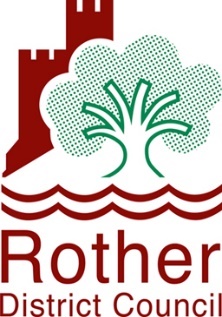 Equalities Monitoring FormThe information that you provide will be treated in the strictest confidence.  It will only be used to monitor take up of services and to make sure that no individual or group of people are discriminated against in the provision of our services.Rother District Council is committed to improving equality in its services.  We do not want to disadvantage anyone by conditions or requirements that cannot be justified.Please answer the following questions.  Thank you for your help.Please tick  or  the most appropriate boxQ1.	Gender	       Male        Female                 Prefer not to say  Q2. Do you identify as a transgender or trans person?                                 Yes            No        Prefer not to say                        Q3.	Marital Status	Married     	Divorced              Cohabiting  	 Single     Widowed  	Separated  	Civil Partnership   Q4.	Sexual Orientation Heterosexual/ (straight)    Gay Women/Lesbian        Other                               Bi/ Bisexual              Gay Man       Prefer not to say   Q5.	Age      Under 18   18 -24  25-34  35-44  45-54  55-59  60-64   65+ Q6.	Ethnic Origin: I would describe my ethnic origin as:WhiteBritish			Irish  		Any other White background  Multiple HeritageWhite & Black  	White & Black  	White &  	     Any other multiple heritage  African		Caribbean		Asian 		     backgroundAsian or Asian BritishPakistani   	 Indian  	 Bangladeshi	    Any other Asian background Black or Black BritishAfrican 		Caribbean       Any other Black background  Chinese or Chinese BritishChinese                                                                                                       Please turn over…Gypsy or TravellerTraveller: Gypsy/Romany     Traveller of Irish origin     Other Traveller background  Other Ethnic Group	Please write in the box belowOther           Q7. What is your religion or belief?Christianity      Islam       Judaism     Hinduism     Buddhism     Sikhism  Humanism      None         Other    Q8. 	First Language: what is your first or main language?              							Please write in box below	English        Other    Q9.	Disability: do you consider yourself to be disabled?										Yes     No  If your answer is ‘yes’ to question 9, please answer question 10.  If your answer is ‘no’, you have completed the form and do not need to answer any more questions.Q10.	ImpairmentPhysical impairment          			Hearing impairment                 Visual impairment             			Communication and speech    							 impairmentLearning disabilities	    			Mental health condition            Long standing illness or    			Other                  Please write in below health conditionApplicants for employment only:Q11. Do you want to be considered under the Disability Two Ticks Scheme? Yes     No  	Thank you for completing this form. The information provided will help us to improve our services to you and others in the Rother district.This form should be returned to:Rother District CouncilTown HallBexhill on SeaTN39 3JXOffice Use Only				Month and year only pleaseQ12.  When was the form completed?Q13.  For which section or function was this information recorded?Recording: Click on the bar to the right for a list of services and functions, please select one           Q14. HR only Post No.     